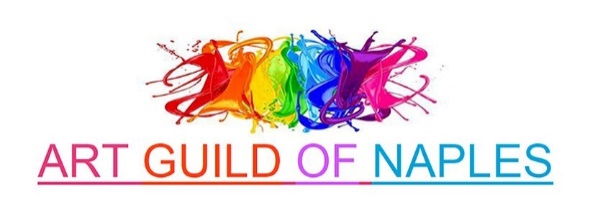 General Meeting MinutesDecember 20th, 2022Location: Maria Hart’s HomeMembers in Attendance:  Closed Meeting Members only /Holiday Party  JoAnne Crowson, Vivianna Irizarri, Elaine Rath, Maria Hildebrand, Kathleen Cody, Maria Hart, Lin NesdaleWelcome: President JoAnne CrowsonWhat we have been up toSeveral members shared items they had been working onGeneral mingling and appetizers were enjoyed by allJoanne shared tips for those considering upcoming art showsMember Maria Hart demonstrated how she goes about making cells- she also gave a lovely tour of all the art in her home.Next BOD meeting Announced January 3rd, 2023 @ 1:30 Sam Sneads.